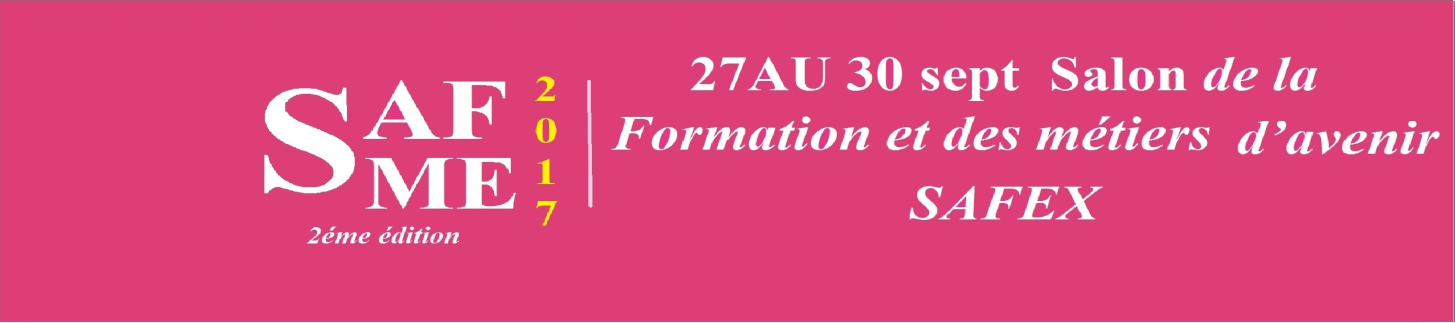 OFFRE DE PRIXPACK  9M2  : 135000.00 DA/HT-Espace d’exposition de 9M2, équipé ( une table, deux chaise, corbeille, fiche signalétique, tapis)-Participation  aux conférences et ateliers-Insertion dans le catalogue du salon-Remise d’une attestation de participationPack 12M2 : 180 000.00 DA/HT-Espace d’exposition de 12M2, équipé ( une table, deux chaise, corbeille, fiche signalétique, tapis)-Participation aux conférences et ateliers-Insertion dans le catalogue du salon-Remise d’une attestation de participationPack 18 M2 : 270 000.00 DA/HT-Espace d’exposition de 18M2, équipé ( une table, deux chaise, corbeille, fiche signalétique, tapis)-Participation  aux conférences et ateliers-Insertion dans le catalogue du salon-Remise d’une attestation de participationPack 24 M2 : 360 000.00 DA/HT-Espace d’exposition de 24 M2, équipé ( une table, deux chaise, corbeille, fiche signalétique, tapis)-Participation  aux conférences et ateliers-Insertion dans le catalogue du salon-Remise d’une attestation de participation  Raison sociale :   ………………………………………………………………………………   Adresse :        …………………………………………………………………………………. Code postal :  …………………….ville :……………………………..pays :………………… Téléphone :   ……………………….fax :……………………….mobile :…………………… E-mail :    ……………………………………    site web :…………………………………… Représentée par     :……………………………………………fonction :…………………… RC N ° :     …………………………..  IF N° :…………………….   IA N° :………………..DECLARE SOUSCRIRE RESERVATION DE STAND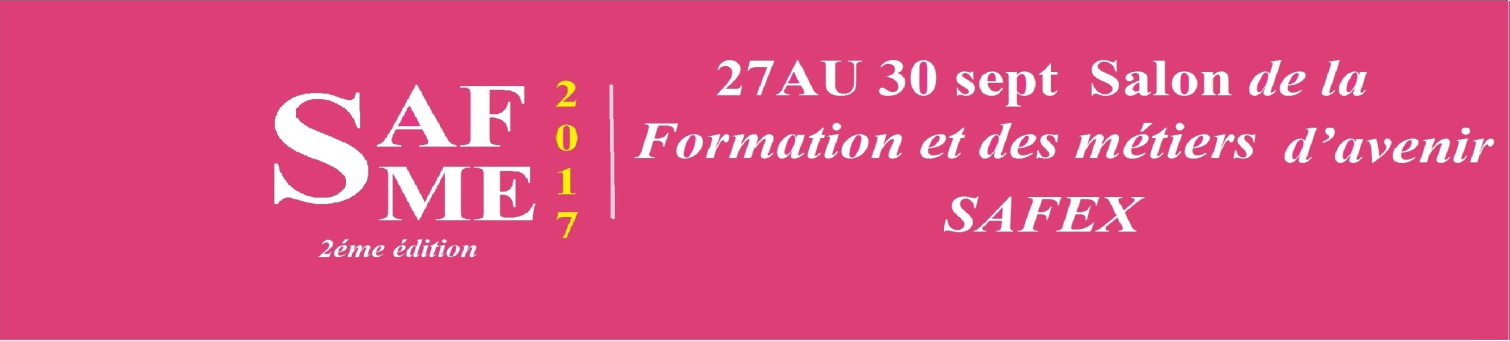     ARTICLE 1 : Dispositions générales		-L’exposant est tenu de respecter le règlement intérieur de la Société algériennes des foires et exportations (SAFEX)ARTICLE 2 : Conditions de règlementLe paiement de la totalité ou 50% du montant de participation à la deuxième édition du salon SAFEM  se fait à la réservation.-L’exposant qui verse seulement 50% à la réservation est tenu de compléter son paiement avant l’installation de stand.ARTICLE 3 : En cas d’annulation de la réservation par le réservataire : Avant le 20/08/2017,  le remboursement est de 50% du montant.Après le 20/08/2017,  aucun remboursement ne sera effectué.En cas d’annulation de la réservation par l’organisateur le remboursement intégral sera effectué dans 72HARTICLE 4 :Le réservataire ne peut céder à un tiers les droits qu’il détient sur sa réservation sauf accord écrit de l’organisateur.FRAIS D’INSCRIPTION : 10 000.00DAFRAIS D’INSCRIPTION : 10.000 DAStand N° :         ………………………………..M2   Je soussigné(e ) :…….........................................................Déclare avoir pris connaissance et accepté les tarifs de participation ainsi que les conditions générales  décritesen  annexe  dans le dossier de participation.Je m’engage à les respecter.Cachet  et signature précédés de La mention<<lu et approuvé >>Date :……………………………………Pour bénéficier  des avantages  liés à cette réservation  je m’engage à  vous faire parvenir avec ce dossier de participation le règlement de montant de total ttcMon règlement :**Un chèque du montant de (ttc) à l’ordre de :  Eurl Sunflower Communication**Je règle par virement (joindre copie de l’ordre de virement )www.safem-dz.comwww.safem-dz.com